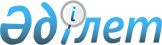 О внесении изменений в постановление Центральной избирательной комиссии Республики Казахстан от 2 октября 1999 года N 33/251 "О Правилах хранения, передачи в архив и уничтожения документов, связанных с подготовкой и проведением выборов депутатов маслихатов Республики Казахстан", зарегистрированное в Министерстве юстиции Республики Казахстан N 932
					
			Утративший силу
			
			
		
					Постановление Центральной избирательной комиссии Республики Казахстан от 17 февраля 2004 года N 97/118. Зарегистрировано в Министерстве юстиции Республики Казахстан 12 марта 2004 года за N 2732. Утратило силу постановлением Центральной избирательной комиссии Республики Казахстан от 25 июня 2013 года № 13/210      Сноска. Утратило силу постановлением Центральной избирательной комиссии РК от 25.06.2013 № 13/210 (вводится в действие со дня его первого официального опубликования).      В соответствии со статьей 12 Конституционного закона Республики Казахстан "О выборах в Республике Казахстан" Центральная избирательная комиссия Республики Казахстан ПОСТАНОВЛЯЕТ: 

      1. Внести в постановление Центральной избирательной комиссии Республики Казахстан от 2 октября 1999 года N 33/251 "О Правилах хранения, передачи в архив и уничтожения документов, связанных с подготовкой и проведением выборов депутатов маслихатов Республики Казахстан" (зарегистрированное в Реестре государственной регистрации нормативных правовых актов Республики Казахстан под N 932) следующие изменения: 

      в Правилах хранения, передачи в архивы и уничтожения документов, связанных с подготовкой и проведением выборов депутатов маслихатов Республики Казахстан, утвержденных указанным постановлением: 

      в пункте 6: 

      в абзаце пятом слова "срока полномочий маслихатов" заменить словами "одного года после опубликования итогов выборов"; 

      абзац седьмой исключить. 

      2. Направить данное постановление акимам и председателям областных, городов Астаны и Алматы избирательных комиссий. 

      3. Настоящее постановление вступает в силу с момента его регистрации Министерством юстиции Республики Казахстан.                 Председатель 

Центральной избирательной комиссии 

       Республики Казахстан 
					© 2012. РГП на ПХВ «Институт законодательства и правовой информации Республики Казахстан» Министерства юстиции Республики Казахстан
				